Если данная анкета некорректно отображается на вашем компьютере или мобильном устройстве, скачайте и заполните от руки анкету в PDF-формате по ссылке www.gofortravel.ru/uk-form.pdfБольшое спасибо за ваше внимание и время!Анкета на визу в UK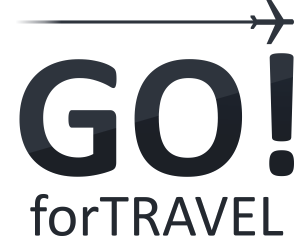 Просим заполнить опросник максимально подробно. Неправильно заполненная анкета – одна из частых причин для отказа в визе. По любым вопросам звоните: +7 (812) 938-6379.Информация о заявителеИнформация о заявителе01.Ваше полное ФИО:02.Ранее исп. фамилии / имена:(если были другие ФИО, укажите дату перемены)03.Семейное положение:04.Дата, город и страна рождения:     ,      05.Гражданство:(если есть гражданство отличное от РФ, укажите страну)06.Адрес вашего фактического места жительства: (укажите как давно и на каких правах вы живете по этому адресу)Адрес вашего фактического места жительства: (укажите как давно и на каких правах вы живете по этому адресу)     , проживаю с:       года. Являетесь ли Вы собственником жилья? .     , проживаю с:       года. Являетесь ли Вы собственником жилья? .     , проживаю с:       года. Являетесь ли Вы собственником жилья? .Контактная информацияКонтактная информация07.Мобильный телефон:     , эл. почта:      Информация о родственникахИнформация о родственниках(укажите данные, даже если кого-то из родственников нет в живых)08.Ф.И.О. отца:09.Дата рождения:10.Гражданство:11.Ф.И.О. матери:12.Дата рождения:13.Гражданство:14.Ф.И.О. супруга(и):15.Дата рождения:16.Гражданство супруга(и):17.Укажите адрес фактического проживания супруга(и) и его(ее) контактный телефон:Укажите адрес фактического проживания супруга(и) и его(ее) контактный телефон:     , тел.:           , тел.:           , тел.:      Информация о работе / учебеИнформация о работе / учебе(в случае детей до 18 лет, укажите данные работы родителя – спонсора поездки)(в случае детей до 18 лет, укажите данные работы родителя – спонсора поездки)(в случае детей до 18 лет, укажите данные работы родителя – спонсора поездки)(в случае детей до 18 лет, укажите данные работы родителя – спонсора поездки)18.Название организации:19.Дата поступления / курс:      (чч/мм/гг)      (чч/мм/гг)      (чч/мм/гг)      (чч/мм/гг)20.Должность / специальность:21.Ежемесячная заработная плата:22.Адрес и электронная почта организации: (укажите адрес и телефон компании, которые указаны в документах) Адрес и электронная почта организации: (укажите адрес и телефон компании, которые указаны в документах) Адрес и электронная почта организации: (укажите адрес и телефон компании, которые указаны в документах) Адрес и электронная почта организации: (укажите адрес и телефон компании, которые указаны в документах) Адрес и электронная почта организации: (укажите адрес и телефон компании, которые указаны в документах)      , телефон:           , телефон:           , телефон:           , телефон:           , телефон:           , телефон:      23.Работали ли вы когда-нибудь в нижеперечисленных организациях?Работали ли вы когда-нибудь в нижеперечисленных организациях?Работали ли вы когда-нибудь в нижеперечисленных организациях?Работали ли вы когда-нибудь в нижеперечисленных организациях?Работали ли вы когда-нибудь в нижеперечисленных организациях?24.       - вооруженные силы (включая службу в армии по призыву)       - вооруженные силы (включая службу в армии по призыву)       - вооруженные силы (включая службу в армии по призыву)ДА НЕТ 25.       - центральное или местное правительство (любого уровня)       - центральное или местное правительство (любого уровня)       - центральное или местное правительство (любого уровня)ДА НЕТ 26.       - органы государственного и муниципального управления       - органы государственного и муниципального управления       - органы государственного и муниципального управленияДА НЕТ 27.       - судебная система (юристы, адвокаты, прокуроры, приставы и пр.)       - судебная система (юристы, адвокаты, прокуроры, приставы и пр.)       - судебная система (юристы, адвокаты, прокуроры, приставы и пр.)ДА НЕТ 28.       - средства массовой информации       - средства массовой информации       - средства массовой информацииДА НЕТ 29.       - ведомства по обеспечению безопасности (включая полицию)       - ведомства по обеспечению безопасности (включая полицию)       - ведомства по обеспечению безопасности (включая полицию)ДА НЕТ 30.Есть ли у вас какие-либо дополнительные источники дохода?Есть ли у вас какие-либо дополнительные источники дохода?Есть ли у вас какие-либо дополнительные источники дохода?ДА НЕТ (если на вопросы 23-30 вы ответили «Да», предоставьте подробную информацию)(если на вопросы 23-30 вы ответили «Да», предоставьте подробную информацию)(если на вопросы 23-30 вы ответили «Да», предоставьте подробную информацию)(если на вопросы 23-30 вы ответили «Да», предоставьте подробную информацию)(если на вопросы 23-30 вы ответили «Да», предоставьте подробную информацию)(если на вопросы 23-30 вы ответили «Да», предоставьте подробную информацию)Информация о детях (до 18 лет)Информация о детях (до 18 лет)Информация о детях (до 18 лет)31.Ф.И.О. ребенка: (1)Ф.И.О. ребенка: (1)32.Дата рождения:Дата рождения:33.Адрес проживания:Адрес проживания:34.Ф.И.О. ребенка: (2)Ф.И.О. ребенка: (2)35.Дата рождения:Дата рождения:36.Адрес проживания:Адрес проживания:37.Ф.И.О. ребенка: (3)Ф.И.О. ребенка: (3)38.Дата рождения:Дата рождения:39.Адрес проживания:Адрес проживания:Информация о поездкеИнформация о поездке40.Основная цель поездки:41.Планируемые даты поездки:      -      42.Адрес планируемого места проживания в Великобритании:Адрес планируемого места проживания в Великобритании:43.Кто оплачивает вашу поездку? (полное ФИО / название организации и кем они вам приходятся)Кто оплачивает вашу поездку? (полное ФИО / название организации и кем они вам приходятся)44.Укажите данные лиц, с кем вы едете: (полное ФИО, дата рождения, гражданство и наличие визы)Укажите данные лиц, с кем вы едете: (полное ФИО, дата рождения, гражданство и наличие визы)Прошлые заграничные поездкиПрошлые заграничные поездки45.Были ли у вас ранее визы в Великобританию? Были ли у вас ранее визы в Великобританию? Были ли у вас ранее визы в Великобританию? Были ли у вас ранее визы в Великобританию? Были ли у вас ранее визы в Великобританию?       Требуется указать тип, месяц и год выдачи каждой британской визы.      Требуется указать тип, месяц и год выдачи каждой британской визы.      Требуется указать тип, месяц и год выдачи каждой британской визы.      Требуется указать тип, месяц и год выдачи каждой британской визы.      Требуется указать тип, месяц и год выдачи каждой британской визы.      Требуется указать тип, месяц и год выдачи каждой британской визы.46.Сколько раз вы посетили Великобританию за последние 10 лет?Сколько раз вы посетили Великобританию за последние 10 лет?Сколько раз вы посетили Великобританию за последние 10 лет?Сколько раз вы посетили Великобританию за последние 10 лет?Сколько раз вы посетили Великобританию за последние 10 лет?      раз. Укажите данные по последним ТРЕМ поездкам в формате дата въезда, дата выезда, цель поездки:            раз. Укажите данные по последним ТРЕМ поездкам в формате дата въезда, дата выезда, цель поездки:            раз. Укажите данные по последним ТРЕМ поездкам в формате дата въезда, дата выезда, цель поездки:            раз. Укажите данные по последним ТРЕМ поездкам в формате дата въезда, дата выезда, цель поездки:            раз. Укажите данные по последним ТРЕМ поездкам в формате дата въезда, дата выезда, цель поездки:            раз. Укажите данные по последним ТРЕМ поездкам в формате дата въезда, дата выезда, цель поездки:      47.Сколько раз за последние 10 лет вы посетили Австралию, Канаду, Н. Зеландию, США, гос-да Шенгена?Сколько раз за последние 10 лет вы посетили Австралию, Канаду, Н. Зеландию, США, гос-да Шенгена?Сколько раз за последние 10 лет вы посетили Австралию, Канаду, Н. Зеландию, США, гос-да Шенгена?Сколько раз за последние 10 лет вы посетили Австралию, Канаду, Н. Зеландию, США, гос-да Шенгена?Сколько раз за последние 10 лет вы посетили Австралию, Канаду, Н. Зеландию, США, гос-да Шенгена? раз. Укажите данные по последним ДВУМ поездкам в формате страна, дата въезда, дата выезда, цель поездки:       раз. Укажите данные по последним ДВУМ поездкам в формате страна, дата въезда, дата выезда, цель поездки:       раз. Укажите данные по последним ДВУМ поездкам в формате страна, дата въезда, дата выезда, цель поездки:       раз. Укажите данные по последним ДВУМ поездкам в формате страна, дата въезда, дата выезда, цель поездки:       раз. Укажите данные по последним ДВУМ поездкам в формате страна, дата въезда, дата выезда, цель поездки:       раз. Укажите данные по последним ДВУМ поездкам в формате страна, дата въезда, дата выезда, цель поездки:      48.За последние 10 лет посещали ли вы ДРУГИЕ страны, не упомянутые в пунктах 46-47 данной анкеты?За последние 10 лет посещали ли вы ДРУГИЕ страны, не упомянутые в пунктах 46-47 данной анкеты?За последние 10 лет посещали ли вы ДРУГИЕ страны, не упомянутые в пунктах 46-47 данной анкеты?За последние 10 лет посещали ли вы ДРУГИЕ страны, не упомянутые в пунктах 46-47 данной анкеты?За последние 10 лет посещали ли вы ДРУГИЕ страны, не упомянутые в пунктах 46-47 данной анкеты?Укажите данные по последним ДВУМ поездкам в формате страна, дата въезда, дата выезда, цель поездки:      Укажите данные по последним ДВУМ поездкам в формате страна, дата въезда, дата выезда, цель поездки:      Укажите данные по последним ДВУМ поездкам в формате страна, дата въезда, дата выезда, цель поездки:      Укажите данные по последним ДВУМ поездкам в формате страна, дата въезда, дата выезда, цель поездки:      Укажите данные по последним ДВУМ поездкам в формате страна, дата въезда, дата выезда, цель поездки:      Укажите данные по последним ДВУМ поездкам в формате страна, дата въезда, дата выезда, цель поездки:      49.Было ли вам когда-либо отказано во въезде в Великобританию?Было ли вам когда-либо отказано во въезде в Великобританию?ДА НЕТ НЕТ 50.Обращались ли вы Home Office, чтобы остаться в Великобритании?Обращались ли вы Home Office, чтобы остаться в Великобритании?ДА НЕТ НЕТ 51.Было ли вам когда-либо отказано в визе в какую-либо страну, включая UK?Было ли вам когда-либо отказано в визе в какую-либо страну, включая UK?ДА НЕТ НЕТ 52.Находились ли вы незаконно в какой-либо стране или были депортированы?Находились ли вы незаконно в какой-либо стране или были депортированы?ДА НЕТ НЕТ 53.Подвергались ли вы когда-либо арестам / осуждениям, были ли судимы?Подвергались ли вы когда-либо арестам / осуждениям, были ли судимы?ДА НЕТ НЕТ 54.Имеете ли вы номер государственного страхования в Великобритании?Имеете ли вы номер государственного страхования в Великобритании?ДА НЕТ НЕТ 55.Были ли у вас когда-либо получены британские водительские права?Были ли у вас когда-либо получены британские водительские права?ДА НЕТ НЕТ 56.Получали ли Вы ранее какую-либо медицинскую помощь в Великобритании?Получали ли Вы ранее какую-либо медицинскую помощь в Великобритании?ДА НЕТ НЕТ 57.Если на вопросы 49-56 вы ответили утвердительно, предоставьте подробную информацию:Если на вопросы 49-56 вы ответили утвердительно, предоставьте подробную информацию:Если на вопросы 49-56 вы ответили утвердительно, предоставьте подробную информацию:Если на вопросы 49-56 вы ответили утвердительно, предоставьте подробную информацию:Если на вопросы 49-56 вы ответили утвердительно, предоставьте подробную информацию:Друзья / родственники в UKДрузья / родственники в UK01.Полное Ф.И.О.: (1)02.Кем вам приходится:03.Собираетесь ли навещать?04.Гражданство и статус в UK:     ,           ,      05.Адрес проживания в UK и контактный телефон: (название улицы, номер дома, город)Адрес проживания в UK и контактный телефон: (название улицы, номер дома, город)     , тел.:           , тел.:           , тел.:      06.Полное Ф.И.О.: (2)07.Кем вам приходится:08.Собираетесь ли навещать?09.Гражданство и статус в UK:     ,           ,      10.Адрес проживания в UK и контактный телефон: (название улицы, номер дома, город)Адрес проживания в UK и контактный телефон: (название улицы, номер дома, город)     , тел.:           , тел.:           , тел.:      11.Полное Ф.И.О.: (3)12.Кем вам приходится:13.Собираетесь ли навещать?14.Гражданство и статус в UK:     ,           ,      15.Адрес проживания в UK и контактный телефон: (название улицы, номер дома, город)Адрес проживания в UK и контактный телефон: (название улицы, номер дома, город)     , тел.:           , тел.:           , тел.:      16.Полное Ф.И.О.: (4)17.Кем вам приходится:18.Собираетесь ли навещать?19.Гражданство и статус в UK:     ,           ,      20.Адрес проживания в UK и контактный телефон: (название улицы, номер дома, город)Адрес проживания в UK и контактный телефон: (название улицы, номер дома, город)     , тел.:           , тел.:           , тел.:      